MAN 307 BUSINESS FINANCELEARNING GOALSBe able to define Finance and the role of Financial Manager and to explain how financial markets and institutions channel savings to corporate investment.	Give examples of investment and financing decisions that financial managers makeDistinguish the difference between real and financial assetsCite some of the advantages and disadvantages of organizing a business as a corporationDescribe the responsibilities of the CFO, treasurer, and controllerExplain why maximizing market value is the logical financial goal of the corporationExplain why maximization is usually consistent with ethical behaviorExplain how corporations mitigate conflicts and encourage corporate behaviorKnow the basic functions of the corporations and the role of the corporations in financial marketsExplain the functions of financial markets & financial institutionsDefine the basic financial assets traded in financial markets  Define the actors of financial markets: financial institutions Use the cost of capital concept for individual and for corporate investment in financial markets Be able to differ the type of interest rates and calculate FV of money invested,  PV of a future payment, annuities and set the Cash Flow.Define interest and understand the time value of moneyKnow the types of interest and its basic componentsUse to set up cash flow diagramPractice by using simple interest tecniquesLearn to use compounding formulasCalculate FV of an initial investment and a series of cash paymentsApply the calculation techniques to real life problemsDefine the PV (Present Value) concept and differ it from FVKnow the concept of discounting and the difference from interestUse to set up cash flow diagramLearn to use discounting formulasCalculate PV of a future payment and a series of cash paymentsApply the calculation techniques to real life problemsBe able to explain the chracteristics and types of Bonds and calculate the market price of a bond given its yield to maturity and vice versa.Define a bond and know basic characteritics and the types of bondsDistinguish among a bond’s coupon rate, current yield and yield to maturityShow why bonds exhibit interest rate riskUnderstand why investors pay attention to bond ratingsCalculate the market price of a bond given its yield to maturityFinsd a bond’s yield given its priceDemonstrate why prices and yields vary inverselyBe able to explain the chracteristics and types of Stocks and to use basic Stocks Valuation MethodsDefine a stock and recall basic characteritics and the types of stocksUnderstand the stock trading reports in the financial pages of newspapers and  other media Calculate the PV of a stock given forecasts of the future dividends and future stock priceUse the stock valuation formulas to infer the expected rate of return on a common stockInterpret price/earnings ratiosBe able to demonstrate the basic rules of Risk, Return and Opportunity Cost of Capital.Measure and interpret the market risk, or beta of a securityRelate the market risk of a security to the rate of return that investors demandCalculate the opportinity cost of capital for a project6. Be able to use Evaluation Techniqes in Capital Budgeting and to apply on projects.Calculate the net present value of an investment (NPV)Calculate the internal rate of return (IRR) and to look out for when using itExplain why the payback rule doesn’t always make shareholders better off.Calculate the profitability index and use it to choose between projects when funds are limitedBe able to explain the fundamentals of Corporate Financing.Explain why managers should assume that the securities they issue are fairly pricedDescribe the major classes of securities sold by the firmSummarize the changing ways that Turkish Firms have financed their growthBe able to calculate WACC and use it for Company Valuation Calculate a firm’s capital structureEstimate the required rates of return on the securities issued by the firmCalculate the weighted-average cost of capitalUnderstand when WACC is or isn’t the appropriate discount rate for a new projectUse WACC to value a business given forecasts of its future cash flowsÇAĞ UNIVERSITYFACULTY OF ECONOMICS AND  ADMINISTRATIVE SCIENCESÇAĞ UNIVERSITYFACULTY OF ECONOMICS AND  ADMINISTRATIVE SCIENCESÇAĞ UNIVERSITYFACULTY OF ECONOMICS AND  ADMINISTRATIVE SCIENCESÇAĞ UNIVERSITYFACULTY OF ECONOMICS AND  ADMINISTRATIVE SCIENCESÇAĞ UNIVERSITYFACULTY OF ECONOMICS AND  ADMINISTRATIVE SCIENCESÇAĞ UNIVERSITYFACULTY OF ECONOMICS AND  ADMINISTRATIVE SCIENCESÇAĞ UNIVERSITYFACULTY OF ECONOMICS AND  ADMINISTRATIVE SCIENCESÇAĞ UNIVERSITYFACULTY OF ECONOMICS AND  ADMINISTRATIVE SCIENCESÇAĞ UNIVERSITYFACULTY OF ECONOMICS AND  ADMINISTRATIVE SCIENCESÇAĞ UNIVERSITYFACULTY OF ECONOMICS AND  ADMINISTRATIVE SCIENCESÇAĞ UNIVERSITYFACULTY OF ECONOMICS AND  ADMINISTRATIVE SCIENCESÇAĞ UNIVERSITYFACULTY OF ECONOMICS AND  ADMINISTRATIVE SCIENCESÇAĞ UNIVERSITYFACULTY OF ECONOMICS AND  ADMINISTRATIVE SCIENCESÇAĞ UNIVERSITYFACULTY OF ECONOMICS AND  ADMINISTRATIVE SCIENCESÇAĞ UNIVERSITYFACULTY OF ECONOMICS AND  ADMINISTRATIVE SCIENCESÇAĞ UNIVERSITYFACULTY OF ECONOMICS AND  ADMINISTRATIVE SCIENCESÇAĞ UNIVERSITYFACULTY OF ECONOMICS AND  ADMINISTRATIVE SCIENCESÇAĞ UNIVERSITYFACULTY OF ECONOMICS AND  ADMINISTRATIVE SCIENCESÇAĞ UNIVERSITYFACULTY OF ECONOMICS AND  ADMINISTRATIVE SCIENCESÇAĞ UNIVERSITYFACULTY OF ECONOMICS AND  ADMINISTRATIVE SCIENCESÇAĞ UNIVERSITYFACULTY OF ECONOMICS AND  ADMINISTRATIVE SCIENCESÇAĞ UNIVERSITYFACULTY OF ECONOMICS AND  ADMINISTRATIVE SCIENCESÇAĞ UNIVERSITYFACULTY OF ECONOMICS AND  ADMINISTRATIVE SCIENCESÇAĞ UNIVERSITYFACULTY OF ECONOMICS AND  ADMINISTRATIVE SCIENCESÇAĞ UNIVERSITYFACULTY OF ECONOMICS AND  ADMINISTRATIVE SCIENCESCodeCodeCodeCourse TitleCourse TitleCourse TitleCourse TitleCourse TitleCourse TitleCourse TitleCourse TitleCourse TitleCourse TitleCourse TitleCreditCreditCreditCreditCreditCreditCreditCreditECTSECTSECTSMAN 307MAN 307MAN 307Business FinanceBusiness FinanceBusiness FinanceBusiness FinanceBusiness FinanceBusiness FinanceBusiness FinanceBusiness FinanceBusiness FinanceBusiness FinanceBusiness Finance3 (3-0-0)3 (3-0-0)3 (3-0-0)3 (3-0-0)3 (3-0-0)3 (3-0-0)3 (3-0-0)3 (3-0-0)666PrerequisitesPrerequisitesPrerequisitesPrerequisitesPrerequisitesPrerequisitesPrerequisitesNoneNoneNoneNoneNoneNoneNoneNoneNoneNoneNoneNoneNoneNoneNoneNoneNoneNoneLanguage of InstructionLanguage of InstructionLanguage of InstructionLanguage of InstructionLanguage of InstructionLanguage of InstructionLanguage of InstructionEnglish English English Mode of Delivery Mode of Delivery Mode of Delivery Mode of Delivery Mode of Delivery Mode of Delivery Face to faceFace to faceFace to faceFace to faceFace to faceFace to faceFace to faceFace to faceFace to faceType and Level of CourseType and Level of CourseType and Level of CourseType and Level of CourseType and Level of CourseType and Level of CourseType and Level of CourseCompulsory/3.Year/Fall Semester EQF- Level 6Compulsory/3.Year/Fall Semester EQF- Level 6Compulsory/3.Year/Fall Semester EQF- Level 6Compulsory/3.Year/Fall Semester EQF- Level 6Compulsory/3.Year/Fall Semester EQF- Level 6Compulsory/3.Year/Fall Semester EQF- Level 6Compulsory/3.Year/Fall Semester EQF- Level 6Compulsory/3.Year/Fall Semester EQF- Level 6Compulsory/3.Year/Fall Semester EQF- Level 6Compulsory/3.Year/Fall Semester EQF- Level 6Compulsory/3.Year/Fall Semester EQF- Level 6Compulsory/3.Year/Fall Semester EQF- Level 6Compulsory/3.Year/Fall Semester EQF- Level 6Compulsory/3.Year/Fall Semester EQF- Level 6Compulsory/3.Year/Fall Semester EQF- Level 6Compulsory/3.Year/Fall Semester EQF- Level 6Compulsory/3.Year/Fall Semester EQF- Level 6Compulsory/3.Year/Fall Semester EQF- Level 6LecturersLecturersLecturersLecturersName(s) Name(s) Name(s) Name(s) Name(s) Name(s) Lecture HoursLecture HoursLecture HoursLecture HoursLecture HoursOffice HoursOffice HoursOffice HoursOffice HoursContactsContactsContactsContactsContactsContactsCourse CoordinatorCourse CoordinatorCourse CoordinatorCourse CoordinatorProf. Dr. Mustafa BaşaranProf. Dr. Mustafa BaşaranProf. Dr. Mustafa BaşaranProf. Dr. Mustafa BaşaranProf. Dr. Mustafa BaşaranProf. Dr. Mustafa Başaran Wed. 09.40-12.30  Wed. 09.40-12.30  Wed. 09.40-12.30  Wed. 09.40-12.30  Wed. 09.40-12.30 Wed. 14.00-16.00 Wed. 14.00-16.00 Wed. 14.00-16.00 Wed. 14.00-16.00 Wed. 14.00-16.00 Wed. 14.00-16.00 basaran@cag.edu.trbasaran@cag.edu.trbasaran@cag.edu.trbasaran@cag.edu.trOthers Others Others Others R.A.Şefika Nilay OnatçaR.A.Şefika Nilay OnatçaR.A.Şefika Nilay OnatçaR.A.Şefika Nilay OnatçaR.A.Şefika Nilay OnatçaR.A.Şefika Nilay OnatçaMon 9.30- 12.30Mon 9.30- 12.30Mon 9.30- 12.30Mon 9.30- 12.30Mon 9.30- 12.30sefikanilayonatca@cag.edu.trsefikanilayonatca@cag.edu.trsefikanilayonatca@cag.edu.trsefikanilayonatca@cag.edu.trsefikanilayonatca@cag.edu.trCourse Objective Course Objective Course Objective Course Objective Course aims to equip the students with the fundamentals of  Corporate Finance and to employ financial techniques in further specific financial topics.Course aims to equip the students with the fundamentals of  Corporate Finance and to employ financial techniques in further specific financial topics.Course aims to equip the students with the fundamentals of  Corporate Finance and to employ financial techniques in further specific financial topics.Course aims to equip the students with the fundamentals of  Corporate Finance and to employ financial techniques in further specific financial topics.Course aims to equip the students with the fundamentals of  Corporate Finance and to employ financial techniques in further specific financial topics.Course aims to equip the students with the fundamentals of  Corporate Finance and to employ financial techniques in further specific financial topics.Course aims to equip the students with the fundamentals of  Corporate Finance and to employ financial techniques in further specific financial topics.Course aims to equip the students with the fundamentals of  Corporate Finance and to employ financial techniques in further specific financial topics.Course aims to equip the students with the fundamentals of  Corporate Finance and to employ financial techniques in further specific financial topics.Course aims to equip the students with the fundamentals of  Corporate Finance and to employ financial techniques in further specific financial topics.Course aims to equip the students with the fundamentals of  Corporate Finance and to employ financial techniques in further specific financial topics.Course aims to equip the students with the fundamentals of  Corporate Finance and to employ financial techniques in further specific financial topics.Course aims to equip the students with the fundamentals of  Corporate Finance and to employ financial techniques in further specific financial topics.Course aims to equip the students with the fundamentals of  Corporate Finance and to employ financial techniques in further specific financial topics.Course aims to equip the students with the fundamentals of  Corporate Finance and to employ financial techniques in further specific financial topics.Course aims to equip the students with the fundamentals of  Corporate Finance and to employ financial techniques in further specific financial topics.Course aims to equip the students with the fundamentals of  Corporate Finance and to employ financial techniques in further specific financial topics.Course aims to equip the students with the fundamentals of  Corporate Finance and to employ financial techniques in further specific financial topics.Course aims to equip the students with the fundamentals of  Corporate Finance and to employ financial techniques in further specific financial topics.Course aims to equip the students with the fundamentals of  Corporate Finance and to employ financial techniques in further specific financial topics.Course aims to equip the students with the fundamentals of  Corporate Finance and to employ financial techniques in further specific financial topics.Learning Outcomes of the CourseStudents who have completed the course successfully should be able toStudents who have completed the course successfully should be able toStudents who have completed the course successfully should be able toStudents who have completed the course successfully should be able toStudents who have completed the course successfully should be able toStudents who have completed the course successfully should be able toStudents who have completed the course successfully should be able toStudents who have completed the course successfully should be able toStudents who have completed the course successfully should be able toStudents who have completed the course successfully should be able toStudents who have completed the course successfully should be able toStudents who have completed the course successfully should be able toStudents who have completed the course successfully should be able toStudents who have completed the course successfully should be able toStudents who have completed the course successfully should be able toRelationshipRelationshipRelationshipRelationshipRelationshipRelationshipRelationshipLearning Outcomes of the CourseStudents who have completed the course successfully should be able toStudents who have completed the course successfully should be able toStudents who have completed the course successfully should be able toStudents who have completed the course successfully should be able toStudents who have completed the course successfully should be able toStudents who have completed the course successfully should be able toStudents who have completed the course successfully should be able toStudents who have completed the course successfully should be able toStudents who have completed the course successfully should be able toStudents who have completed the course successfully should be able toStudents who have completed the course successfully should be able toStudents who have completed the course successfully should be able toStudents who have completed the course successfully should be able toStudents who have completed the course successfully should be able toStudents who have completed the course successfully should be able toProg. OutputProg. OutputProg. OutputProg. OutputProg. OutputProg. OutputNet EffectLearning Outcomes of the Course11define Finance and the role of Financial Manager and explain how financial markets and institutions channel savings to corporate investment.define Finance and the role of Financial Manager and explain how financial markets and institutions channel savings to corporate investment.define Finance and the role of Financial Manager and explain how financial markets and institutions channel savings to corporate investment.define Finance and the role of Financial Manager and explain how financial markets and institutions channel savings to corporate investment.define Finance and the role of Financial Manager and explain how financial markets and institutions channel savings to corporate investment.define Finance and the role of Financial Manager and explain how financial markets and institutions channel savings to corporate investment.define Finance and the role of Financial Manager and explain how financial markets and institutions channel savings to corporate investment.define Finance and the role of Financial Manager and explain how financial markets and institutions channel savings to corporate investment.define Finance and the role of Financial Manager and explain how financial markets and institutions channel savings to corporate investment.define Finance and the role of Financial Manager and explain how financial markets and institutions channel savings to corporate investment.define Finance and the role of Financial Manager and explain how financial markets and institutions channel savings to corporate investment.define Finance and the role of Financial Manager and explain how financial markets and institutions channel savings to corporate investment.define Finance and the role of Financial Manager and explain how financial markets and institutions channel savings to corporate investment.define Finance and the role of Financial Manager and explain how financial markets and institutions channel savings to corporate investment.define Finance and the role of Financial Manager and explain how financial markets and institutions channel savings to corporate investment.3 3 3 3 3 3  5Learning Outcomes of the Course22differ the type of interest rates and calculate FV of money invested,  PV of a future payment, annuities and set the Cash Flow.differ the type of interest rates and calculate FV of money invested,  PV of a future payment, annuities and set the Cash Flow.differ the type of interest rates and calculate FV of money invested,  PV of a future payment, annuities and set the Cash Flow.differ the type of interest rates and calculate FV of money invested,  PV of a future payment, annuities and set the Cash Flow.differ the type of interest rates and calculate FV of money invested,  PV of a future payment, annuities and set the Cash Flow.differ the type of interest rates and calculate FV of money invested,  PV of a future payment, annuities and set the Cash Flow.differ the type of interest rates and calculate FV of money invested,  PV of a future payment, annuities and set the Cash Flow.differ the type of interest rates and calculate FV of money invested,  PV of a future payment, annuities and set the Cash Flow.differ the type of interest rates and calculate FV of money invested,  PV of a future payment, annuities and set the Cash Flow.differ the type of interest rates and calculate FV of money invested,  PV of a future payment, annuities and set the Cash Flow.differ the type of interest rates and calculate FV of money invested,  PV of a future payment, annuities and set the Cash Flow.differ the type of interest rates and calculate FV of money invested,  PV of a future payment, annuities and set the Cash Flow.differ the type of interest rates and calculate FV of money invested,  PV of a future payment, annuities and set the Cash Flow.differ the type of interest rates and calculate FV of money invested,  PV of a future payment, annuities and set the Cash Flow.differ the type of interest rates and calculate FV of money invested,  PV of a future payment, annuities and set the Cash Flow.2 ,3 ,5 & 92 ,3 ,5 & 92 ,3 ,5 & 92 ,3 ,5 & 92 ,3 ,5 & 92 ,3 ,5 & 95, 4, 4 & 5Learning Outcomes of the Course33explain the chracteristics and types of Bonds and calculate the market price of a bond given its yield to maturity and vice versa.explain the chracteristics and types of Bonds and calculate the market price of a bond given its yield to maturity and vice versa.explain the chracteristics and types of Bonds and calculate the market price of a bond given its yield to maturity and vice versa.explain the chracteristics and types of Bonds and calculate the market price of a bond given its yield to maturity and vice versa.explain the chracteristics and types of Bonds and calculate the market price of a bond given its yield to maturity and vice versa.explain the chracteristics and types of Bonds and calculate the market price of a bond given its yield to maturity and vice versa.explain the chracteristics and types of Bonds and calculate the market price of a bond given its yield to maturity and vice versa.explain the chracteristics and types of Bonds and calculate the market price of a bond given its yield to maturity and vice versa.explain the chracteristics and types of Bonds and calculate the market price of a bond given its yield to maturity and vice versa.explain the chracteristics and types of Bonds and calculate the market price of a bond given its yield to maturity and vice versa.explain the chracteristics and types of Bonds and calculate the market price of a bond given its yield to maturity and vice versa.explain the chracteristics and types of Bonds and calculate the market price of a bond given its yield to maturity and vice versa.explain the chracteristics and types of Bonds and calculate the market price of a bond given its yield to maturity and vice versa.explain the chracteristics and types of Bonds and calculate the market price of a bond given its yield to maturity and vice versa.explain the chracteristics and types of Bonds and calculate the market price of a bond given its yield to maturity and vice versa.2,3 & 52,3 & 52,3 & 52,3 & 52,3 & 52,3 & 5 5, 5 & 5Learning Outcomes of the Course44explain the chracteristics and types of Stocks and to use basic Stocks Valuation Methodsexplain the chracteristics and types of Stocks and to use basic Stocks Valuation Methodsexplain the chracteristics and types of Stocks and to use basic Stocks Valuation Methodsexplain the chracteristics and types of Stocks and to use basic Stocks Valuation Methodsexplain the chracteristics and types of Stocks and to use basic Stocks Valuation Methodsexplain the chracteristics and types of Stocks and to use basic Stocks Valuation Methodsexplain the chracteristics and types of Stocks and to use basic Stocks Valuation Methodsexplain the chracteristics and types of Stocks and to use basic Stocks Valuation Methodsexplain the chracteristics and types of Stocks and to use basic Stocks Valuation Methodsexplain the chracteristics and types of Stocks and to use basic Stocks Valuation Methodsexplain the chracteristics and types of Stocks and to use basic Stocks Valuation Methodsexplain the chracteristics and types of Stocks and to use basic Stocks Valuation Methodsexplain the chracteristics and types of Stocks and to use basic Stocks Valuation Methodsexplain the chracteristics and types of Stocks and to use basic Stocks Valuation Methodsexplain the chracteristics and types of Stocks and to use basic Stocks Valuation Methods3 & 53 & 53 & 53 & 53 & 53 & 5  4 & 5Learning Outcomes of the Course55demonstrate the basic rules of Risk, Return and Opportunity Cost of Capital.demonstrate the basic rules of Risk, Return and Opportunity Cost of Capital.demonstrate the basic rules of Risk, Return and Opportunity Cost of Capital.demonstrate the basic rules of Risk, Return and Opportunity Cost of Capital.demonstrate the basic rules of Risk, Return and Opportunity Cost of Capital.demonstrate the basic rules of Risk, Return and Opportunity Cost of Capital.demonstrate the basic rules of Risk, Return and Opportunity Cost of Capital.demonstrate the basic rules of Risk, Return and Opportunity Cost of Capital.demonstrate the basic rules of Risk, Return and Opportunity Cost of Capital.demonstrate the basic rules of Risk, Return and Opportunity Cost of Capital.demonstrate the basic rules of Risk, Return and Opportunity Cost of Capital.demonstrate the basic rules of Risk, Return and Opportunity Cost of Capital.demonstrate the basic rules of Risk, Return and Opportunity Cost of Capital.demonstrate the basic rules of Risk, Return and Opportunity Cost of Capital.demonstrate the basic rules of Risk, Return and Opportunity Cost of Capital.2,3 & 92,3 & 92,3 & 92,3 & 92,3 & 92,3 & 9        4, 5 & 5Learning Outcomes of the Course66use Evaluation Techniqes in Capital Budgeting and apply on projects.use Evaluation Techniqes in Capital Budgeting and apply on projects.use Evaluation Techniqes in Capital Budgeting and apply on projects.use Evaluation Techniqes in Capital Budgeting and apply on projects.use Evaluation Techniqes in Capital Budgeting and apply on projects.use Evaluation Techniqes in Capital Budgeting and apply on projects.use Evaluation Techniqes in Capital Budgeting and apply on projects.use Evaluation Techniqes in Capital Budgeting and apply on projects.use Evaluation Techniqes in Capital Budgeting and apply on projects.use Evaluation Techniqes in Capital Budgeting and apply on projects.use Evaluation Techniqes in Capital Budgeting and apply on projects.use Evaluation Techniqes in Capital Budgeting and apply on projects.use Evaluation Techniqes in Capital Budgeting and apply on projects.use Evaluation Techniqes in Capital Budgeting and apply on projects.use Evaluation Techniqes in Capital Budgeting and apply on projects.2,3 & 52,3 & 52,3 & 52,3 & 52,3 & 52,3 & 5        4, 4 & 5Learning Outcomes of the Course77calculate WACC and use it for Company Valuation.calculate WACC and use it for Company Valuation.calculate WACC and use it for Company Valuation.calculate WACC and use it for Company Valuation.calculate WACC and use it for Company Valuation.calculate WACC and use it for Company Valuation.calculate WACC and use it for Company Valuation.calculate WACC and use it for Company Valuation.calculate WACC and use it for Company Valuation.calculate WACC and use it for Company Valuation.calculate WACC and use it for Company Valuation.calculate WACC and use it for Company Valuation.calculate WACC and use it for Company Valuation.calculate WACC and use it for Company Valuation.calculate WACC and use it for Company Valuation.3, 5 & 93, 5 & 93, 5 & 93, 5 & 93, 5 & 93, 5 & 95, 5 & 5Course Description: The course focuses on how companies invest in real assets and how they raise money to pay for these investments to maximize the value of the firm. In this sense, time value of money, capital budgeting decisions, relationship between risk and return, financing decisions using debt or equity capital and WACC calculations are the main topics that will be covered. Course Description: The course focuses on how companies invest in real assets and how they raise money to pay for these investments to maximize the value of the firm. In this sense, time value of money, capital budgeting decisions, relationship between risk and return, financing decisions using debt or equity capital and WACC calculations are the main topics that will be covered. Course Description: The course focuses on how companies invest in real assets and how they raise money to pay for these investments to maximize the value of the firm. In this sense, time value of money, capital budgeting decisions, relationship between risk and return, financing decisions using debt or equity capital and WACC calculations are the main topics that will be covered. Course Description: The course focuses on how companies invest in real assets and how they raise money to pay for these investments to maximize the value of the firm. In this sense, time value of money, capital budgeting decisions, relationship between risk and return, financing decisions using debt or equity capital and WACC calculations are the main topics that will be covered. Course Description: The course focuses on how companies invest in real assets and how they raise money to pay for these investments to maximize the value of the firm. In this sense, time value of money, capital budgeting decisions, relationship between risk and return, financing decisions using debt or equity capital and WACC calculations are the main topics that will be covered. Course Description: The course focuses on how companies invest in real assets and how they raise money to pay for these investments to maximize the value of the firm. In this sense, time value of money, capital budgeting decisions, relationship between risk and return, financing decisions using debt or equity capital and WACC calculations are the main topics that will be covered. Course Description: The course focuses on how companies invest in real assets and how they raise money to pay for these investments to maximize the value of the firm. In this sense, time value of money, capital budgeting decisions, relationship between risk and return, financing decisions using debt or equity capital and WACC calculations are the main topics that will be covered. Course Description: The course focuses on how companies invest in real assets and how they raise money to pay for these investments to maximize the value of the firm. In this sense, time value of money, capital budgeting decisions, relationship between risk and return, financing decisions using debt or equity capital and WACC calculations are the main topics that will be covered. Course Description: The course focuses on how companies invest in real assets and how they raise money to pay for these investments to maximize the value of the firm. In this sense, time value of money, capital budgeting decisions, relationship between risk and return, financing decisions using debt or equity capital and WACC calculations are the main topics that will be covered. Course Description: The course focuses on how companies invest in real assets and how they raise money to pay for these investments to maximize the value of the firm. In this sense, time value of money, capital budgeting decisions, relationship between risk and return, financing decisions using debt or equity capital and WACC calculations are the main topics that will be covered. Course Description: The course focuses on how companies invest in real assets and how they raise money to pay for these investments to maximize the value of the firm. In this sense, time value of money, capital budgeting decisions, relationship between risk and return, financing decisions using debt or equity capital and WACC calculations are the main topics that will be covered. Course Description: The course focuses on how companies invest in real assets and how they raise money to pay for these investments to maximize the value of the firm. In this sense, time value of money, capital budgeting decisions, relationship between risk and return, financing decisions using debt or equity capital and WACC calculations are the main topics that will be covered. Course Description: The course focuses on how companies invest in real assets and how they raise money to pay for these investments to maximize the value of the firm. In this sense, time value of money, capital budgeting decisions, relationship between risk and return, financing decisions using debt or equity capital and WACC calculations are the main topics that will be covered. Course Description: The course focuses on how companies invest in real assets and how they raise money to pay for these investments to maximize the value of the firm. In this sense, time value of money, capital budgeting decisions, relationship between risk and return, financing decisions using debt or equity capital and WACC calculations are the main topics that will be covered. Course Description: The course focuses on how companies invest in real assets and how they raise money to pay for these investments to maximize the value of the firm. In this sense, time value of money, capital budgeting decisions, relationship between risk and return, financing decisions using debt or equity capital and WACC calculations are the main topics that will be covered. Course Description: The course focuses on how companies invest in real assets and how they raise money to pay for these investments to maximize the value of the firm. In this sense, time value of money, capital budgeting decisions, relationship between risk and return, financing decisions using debt or equity capital and WACC calculations are the main topics that will be covered. Course Description: The course focuses on how companies invest in real assets and how they raise money to pay for these investments to maximize the value of the firm. In this sense, time value of money, capital budgeting decisions, relationship between risk and return, financing decisions using debt or equity capital and WACC calculations are the main topics that will be covered. Course Description: The course focuses on how companies invest in real assets and how they raise money to pay for these investments to maximize the value of the firm. In this sense, time value of money, capital budgeting decisions, relationship between risk and return, financing decisions using debt or equity capital and WACC calculations are the main topics that will be covered. Course Description: The course focuses on how companies invest in real assets and how they raise money to pay for these investments to maximize the value of the firm. In this sense, time value of money, capital budgeting decisions, relationship between risk and return, financing decisions using debt or equity capital and WACC calculations are the main topics that will be covered. Course Description: The course focuses on how companies invest in real assets and how they raise money to pay for these investments to maximize the value of the firm. In this sense, time value of money, capital budgeting decisions, relationship between risk and return, financing decisions using debt or equity capital and WACC calculations are the main topics that will be covered. Course Description: The course focuses on how companies invest in real assets and how they raise money to pay for these investments to maximize the value of the firm. In this sense, time value of money, capital budgeting decisions, relationship between risk and return, financing decisions using debt or equity capital and WACC calculations are the main topics that will be covered. Course Description: The course focuses on how companies invest in real assets and how they raise money to pay for these investments to maximize the value of the firm. In this sense, time value of money, capital budgeting decisions, relationship between risk and return, financing decisions using debt or equity capital and WACC calculations are the main topics that will be covered. Course Description: The course focuses on how companies invest in real assets and how they raise money to pay for these investments to maximize the value of the firm. In this sense, time value of money, capital budgeting decisions, relationship between risk and return, financing decisions using debt or equity capital and WACC calculations are the main topics that will be covered. Course Description: The course focuses on how companies invest in real assets and how they raise money to pay for these investments to maximize the value of the firm. In this sense, time value of money, capital budgeting decisions, relationship between risk and return, financing decisions using debt or equity capital and WACC calculations are the main topics that will be covered. Course Description: The course focuses on how companies invest in real assets and how they raise money to pay for these investments to maximize the value of the firm. In this sense, time value of money, capital budgeting decisions, relationship between risk and return, financing decisions using debt or equity capital and WACC calculations are the main topics that will be covered. Course Contents:( Weekly Lecture Plan )Course Contents:( Weekly Lecture Plan )Course Contents:( Weekly Lecture Plan )Course Contents:( Weekly Lecture Plan )Course Contents:( Weekly Lecture Plan )Course Contents:( Weekly Lecture Plan )Course Contents:( Weekly Lecture Plan )Course Contents:( Weekly Lecture Plan )Course Contents:( Weekly Lecture Plan )Course Contents:( Weekly Lecture Plan )Course Contents:( Weekly Lecture Plan )Course Contents:( Weekly Lecture Plan )Course Contents:( Weekly Lecture Plan )Course Contents:( Weekly Lecture Plan )Course Contents:( Weekly Lecture Plan )Course Contents:( Weekly Lecture Plan )Course Contents:( Weekly Lecture Plan )Course Contents:( Weekly Lecture Plan )Course Contents:( Weekly Lecture Plan )Course Contents:( Weekly Lecture Plan )Course Contents:( Weekly Lecture Plan )Course Contents:( Weekly Lecture Plan )Course Contents:( Weekly Lecture Plan )Course Contents:( Weekly Lecture Plan )Course Contents:( Weekly Lecture Plan )WeeksWeeksTopicsTopicsTopicsTopicsTopicsTopicsTopicsTopicsTopicsTopicsTopicsPreparationPreparationPreparationPreparationTeaching MethodsTeaching MethodsTeaching MethodsTeaching MethodsTeaching MethodsTeaching MethodsTeaching MethodsTeaching Methods11The Corp. and the Financial ManagerThe Corp. and the Financial ManagerThe Corp. and the Financial ManagerThe Corp. and the Financial ManagerThe Corp. and the Financial ManagerThe Corp. and the Financial ManagerThe Corp. and the Financial ManagerThe Corp. and the Financial ManagerThe Corp. and the Financial ManagerThe Corp. and the Financial ManagerThe Corp. and the Financial ManagerNoneNoneNoneNoneLectures Lectures Lectures Lectures Lectures Lectures Lectures Lectures 22The Role of Fin. Markets and InstitutionsThe Role of Fin. Markets and InstitutionsThe Role of Fin. Markets and InstitutionsThe Role of Fin. Markets and InstitutionsThe Role of Fin. Markets and InstitutionsThe Role of Fin. Markets and InstitutionsThe Role of Fin. Markets and InstitutionsThe Role of Fin. Markets and InstitutionsThe Role of Fin. Markets and InstitutionsThe Role of Fin. Markets and InstitutionsThe Role of Fin. Markets and InstitutionsTextbook Ch. 1&2Textbook Ch. 1&2Textbook Ch. 1&2Textbook Ch. 1&2Presentation & DemonstrationPresentation & DemonstrationPresentation & DemonstrationPresentation & DemonstrationPresentation & DemonstrationPresentation & DemonstrationPresentation & DemonstrationPresentation & Demonstration33Time Value of Money (Future Value)Time Value of Money (Future Value)Time Value of Money (Future Value)Time Value of Money (Future Value)Time Value of Money (Future Value)Time Value of Money (Future Value)Time Value of Money (Future Value)Time Value of Money (Future Value)Time Value of Money (Future Value)Time Value of Money (Future Value)Time Value of Money (Future Value)Textbook Ch. 5Textbook Ch. 5Textbook Ch. 5Textbook Ch. 5Presentation & DiscussionPresentation & DiscussionPresentation & DiscussionPresentation & DiscussionPresentation & DiscussionPresentation & DiscussionPresentation & DiscussionPresentation & Discussion44Present Values and Cash FlowsPresent Values and Cash FlowsPresent Values and Cash FlowsPresent Values and Cash FlowsPresent Values and Cash FlowsPresent Values and Cash FlowsPresent Values and Cash FlowsPresent Values and Cash FlowsPresent Values and Cash FlowsPresent Values and Cash FlowsPresent Values and Cash FlowsTextbook Ch. 5Textbook Ch. 5Textbook Ch. 5Textbook Ch. 5Presentation & DiscussionPresentation & DiscussionPresentation & DiscussionPresentation & DiscussionPresentation & DiscussionPresentation & DiscussionPresentation & DiscussionPresentation & Discussion55Problem SolutionsProblem SolutionsProblem SolutionsProblem SolutionsProblem SolutionsProblem SolutionsProblem SolutionsProblem SolutionsProblem SolutionsProblem SolutionsProblem SolutionsTextbook Ch. 5Textbook Ch. 5Textbook Ch. 5Textbook Ch. 5Mini Case StudyMini Case StudyMini Case StudyMini Case StudyMini Case StudyMini Case StudyMini Case StudyMini Case Study66Valuing BondsValuing BondsValuing BondsValuing BondsValuing BondsValuing BondsValuing BondsValuing BondsValuing BondsValuing BondsValuing BondsTextbook Ch. 6Textbook Ch. 6Textbook Ch. 6Textbook Ch. 6Presentation & DiscussionPresentation & DiscussionPresentation & DiscussionPresentation & DiscussionPresentation & DiscussionPresentation & DiscussionPresentation & DiscussionPresentation & Discussion77Valuing StocksValuing StocksValuing StocksValuing StocksValuing StocksValuing StocksValuing StocksValuing StocksValuing StocksValuing StocksValuing StocksTextbook Ch. 7Textbook Ch. 7Textbook Ch. 7Textbook Ch. 7Presentation & DiscussionPresentation & DiscussionPresentation & DiscussionPresentation & DiscussionPresentation & DiscussionPresentation & DiscussionPresentation & DiscussionPresentation & Discussion88Problem SolutionsProblem SolutionsProblem SolutionsProblem SolutionsProblem SolutionsProblem SolutionsProblem SolutionsProblem SolutionsProblem SolutionsProblem SolutionsProblem SolutionsTextbook Ch. 6,7Textbook Ch. 6,7Textbook Ch. 6,7Textbook Ch. 6,7Mini Case StudyMini Case StudyMini Case StudyMini Case StudyMini Case StudyMini Case StudyMini Case StudyMini Case Study99Net Present Value and  Other Investment CriteriaNet Present Value and  Other Investment CriteriaNet Present Value and  Other Investment CriteriaNet Present Value and  Other Investment CriteriaNet Present Value and  Other Investment CriteriaNet Present Value and  Other Investment CriteriaNet Present Value and  Other Investment CriteriaNet Present Value and  Other Investment CriteriaNet Present Value and  Other Investment CriteriaNet Present Value and  Other Investment CriteriaNet Present Value and  Other Investment CriteriaTextbook Ch. 8Textbook Ch. 8Textbook Ch. 8Textbook Ch. 8Presentation & DiscussionPresentation & DiscussionPresentation & DiscussionPresentation & DiscussionPresentation & DiscussionPresentation & DiscussionPresentation & DiscussionPresentation & Discussion1010Risk and ReturnRisk and ReturnRisk and ReturnRisk and ReturnRisk and ReturnRisk and ReturnRisk and ReturnRisk and ReturnRisk and ReturnRisk and ReturnRisk and ReturnTextbook Ch. 11Textbook Ch. 11Textbook Ch. 11Textbook Ch. 11Presentation & DiscussionPresentation & DiscussionPresentation & DiscussionPresentation & DiscussionPresentation & DiscussionPresentation & DiscussionPresentation & DiscussionPresentation & Discussion1111Capital BudgetingCapital BudgetingCapital BudgetingCapital BudgetingCapital BudgetingCapital BudgetingCapital BudgetingCapital BudgetingCapital BudgetingCapital BudgetingCapital BudgetingTextbook Ch. 12Textbook Ch. 12Textbook Ch. 12Textbook Ch. 12Presentation & DemonstrationPresentation & DemonstrationPresentation & DemonstrationPresentation & DemonstrationPresentation & DemonstrationPresentation & DemonstrationPresentation & DemonstrationPresentation & Demonstration1212Corporate FinancingCorporate FinancingCorporate FinancingCorporate FinancingCorporate FinancingCorporate FinancingCorporate FinancingCorporate FinancingCorporate FinancingCorporate FinancingCorporate FinancingTextbook Ch. 14Textbook Ch. 14Textbook Ch. 14Textbook Ch. 14Presentation & DemonstrationPresentation & DemonstrationPresentation & DemonstrationPresentation & DemonstrationPresentation & DemonstrationPresentation & DemonstrationPresentation & DemonstrationPresentation & Demonstration1313WACC and Company ValuationWACC and Company ValuationWACC and Company ValuationWACC and Company ValuationWACC and Company ValuationWACC and Company ValuationWACC and Company ValuationWACC and Company ValuationWACC and Company ValuationWACC and Company ValuationWACC and Company ValuationTextbook Ch. 13Textbook Ch. 13Textbook Ch. 13Textbook Ch. 13Presentation & DiscussionPresentation & DiscussionPresentation & DiscussionPresentation & DiscussionPresentation & DiscussionPresentation & DiscussionPresentation & DiscussionPresentation & Discussion1414Problem SolutionsProblem SolutionsProblem SolutionsProblem SolutionsProblem SolutionsProblem SolutionsProblem SolutionsProblem SolutionsProblem SolutionsProblem SolutionsProblem SolutionsExercisesExercisesExercisesExercisesExercisesExercisesExercisesExercisesREFERENCESREFERENCESREFERENCESREFERENCESREFERENCESREFERENCESREFERENCESREFERENCESREFERENCESREFERENCESREFERENCESREFERENCESREFERENCESREFERENCESREFERENCESREFERENCESREFERENCESREFERENCESREFERENCESREFERENCESREFERENCESREFERENCESREFERENCESREFERENCESREFERENCESTextbookTextbookTextbookTextbookTextbookBrealey Richard A., Myres Stewart C., Marcus Alan J.; Fundamentals of Corporate Finance, McGraw-Hill, USA, 2017 ISBN-13: 978-1-260-04919-0, ISBN: 1-260-04919-1Brealey Richard A., Myres Stewart C., Marcus Alan J.; Fundamentals of Corporate Finance, McGraw-Hill, USA, 2017 ISBN-13: 978-1-260-04919-0, ISBN: 1-260-04919-1Brealey Richard A., Myres Stewart C., Marcus Alan J.; Fundamentals of Corporate Finance, McGraw-Hill, USA, 2017 ISBN-13: 978-1-260-04919-0, ISBN: 1-260-04919-1Brealey Richard A., Myres Stewart C., Marcus Alan J.; Fundamentals of Corporate Finance, McGraw-Hill, USA, 2017 ISBN-13: 978-1-260-04919-0, ISBN: 1-260-04919-1Brealey Richard A., Myres Stewart C., Marcus Alan J.; Fundamentals of Corporate Finance, McGraw-Hill, USA, 2017 ISBN-13: 978-1-260-04919-0, ISBN: 1-260-04919-1Brealey Richard A., Myres Stewart C., Marcus Alan J.; Fundamentals of Corporate Finance, McGraw-Hill, USA, 2017 ISBN-13: 978-1-260-04919-0, ISBN: 1-260-04919-1Brealey Richard A., Myres Stewart C., Marcus Alan J.; Fundamentals of Corporate Finance, McGraw-Hill, USA, 2017 ISBN-13: 978-1-260-04919-0, ISBN: 1-260-04919-1Brealey Richard A., Myres Stewart C., Marcus Alan J.; Fundamentals of Corporate Finance, McGraw-Hill, USA, 2017 ISBN-13: 978-1-260-04919-0, ISBN: 1-260-04919-1Brealey Richard A., Myres Stewart C., Marcus Alan J.; Fundamentals of Corporate Finance, McGraw-Hill, USA, 2017 ISBN-13: 978-1-260-04919-0, ISBN: 1-260-04919-1Brealey Richard A., Myres Stewart C., Marcus Alan J.; Fundamentals of Corporate Finance, McGraw-Hill, USA, 2017 ISBN-13: 978-1-260-04919-0, ISBN: 1-260-04919-1Brealey Richard A., Myres Stewart C., Marcus Alan J.; Fundamentals of Corporate Finance, McGraw-Hill, USA, 2017 ISBN-13: 978-1-260-04919-0, ISBN: 1-260-04919-1Brealey Richard A., Myres Stewart C., Marcus Alan J.; Fundamentals of Corporate Finance, McGraw-Hill, USA, 2017 ISBN-13: 978-1-260-04919-0, ISBN: 1-260-04919-1Brealey Richard A., Myres Stewart C., Marcus Alan J.; Fundamentals of Corporate Finance, McGraw-Hill, USA, 2017 ISBN-13: 978-1-260-04919-0, ISBN: 1-260-04919-1Brealey Richard A., Myres Stewart C., Marcus Alan J.; Fundamentals of Corporate Finance, McGraw-Hill, USA, 2017 ISBN-13: 978-1-260-04919-0, ISBN: 1-260-04919-1Brealey Richard A., Myres Stewart C., Marcus Alan J.; Fundamentals of Corporate Finance, McGraw-Hill, USA, 2017 ISBN-13: 978-1-260-04919-0, ISBN: 1-260-04919-1Brealey Richard A., Myres Stewart C., Marcus Alan J.; Fundamentals of Corporate Finance, McGraw-Hill, USA, 2017 ISBN-13: 978-1-260-04919-0, ISBN: 1-260-04919-1Brealey Richard A., Myres Stewart C., Marcus Alan J.; Fundamentals of Corporate Finance, McGraw-Hill, USA, 2017 ISBN-13: 978-1-260-04919-0, ISBN: 1-260-04919-1Brealey Richard A., Myres Stewart C., Marcus Alan J.; Fundamentals of Corporate Finance, McGraw-Hill, USA, 2017 ISBN-13: 978-1-260-04919-0, ISBN: 1-260-04919-1Brealey Richard A., Myres Stewart C., Marcus Alan J.; Fundamentals of Corporate Finance, McGraw-Hill, USA, 2017 ISBN-13: 978-1-260-04919-0, ISBN: 1-260-04919-1Brealey Richard A., Myres Stewart C., Marcus Alan J.; Fundamentals of Corporate Finance, McGraw-Hill, USA, 2017 ISBN-13: 978-1-260-04919-0, ISBN: 1-260-04919-1Related linksRelated linksRelated linksRelated linksRelated linksEducational Financial Videos - Investopedia Videos www.investopedia.com › VideosÖnbellek - Benzer - Bunu genel olarak +1'lediniz. Geri alInvestopedia Video animates the financial concepts you need to know.http://www.forexpros.com/ Educational Financial Videos - Investopedia Videos www.investopedia.com › VideosÖnbellek - Benzer - Bunu genel olarak +1'lediniz. Geri alInvestopedia Video animates the financial concepts you need to know.http://www.forexpros.com/ Educational Financial Videos - Investopedia Videos www.investopedia.com › VideosÖnbellek - Benzer - Bunu genel olarak +1'lediniz. Geri alInvestopedia Video animates the financial concepts you need to know.http://www.forexpros.com/ Educational Financial Videos - Investopedia Videos www.investopedia.com › VideosÖnbellek - Benzer - Bunu genel olarak +1'lediniz. Geri alInvestopedia Video animates the financial concepts you need to know.http://www.forexpros.com/ Educational Financial Videos - Investopedia Videos www.investopedia.com › VideosÖnbellek - Benzer - Bunu genel olarak +1'lediniz. Geri alInvestopedia Video animates the financial concepts you need to know.http://www.forexpros.com/ Educational Financial Videos - Investopedia Videos www.investopedia.com › VideosÖnbellek - Benzer - Bunu genel olarak +1'lediniz. Geri alInvestopedia Video animates the financial concepts you need to know.http://www.forexpros.com/ Educational Financial Videos - Investopedia Videos www.investopedia.com › VideosÖnbellek - Benzer - Bunu genel olarak +1'lediniz. Geri alInvestopedia Video animates the financial concepts you need to know.http://www.forexpros.com/ Educational Financial Videos - Investopedia Videos www.investopedia.com › VideosÖnbellek - Benzer - Bunu genel olarak +1'lediniz. Geri alInvestopedia Video animates the financial concepts you need to know.http://www.forexpros.com/ Educational Financial Videos - Investopedia Videos www.investopedia.com › VideosÖnbellek - Benzer - Bunu genel olarak +1'lediniz. Geri alInvestopedia Video animates the financial concepts you need to know.http://www.forexpros.com/ Educational Financial Videos - Investopedia Videos www.investopedia.com › VideosÖnbellek - Benzer - Bunu genel olarak +1'lediniz. Geri alInvestopedia Video animates the financial concepts you need to know.http://www.forexpros.com/ Educational Financial Videos - Investopedia Videos www.investopedia.com › VideosÖnbellek - Benzer - Bunu genel olarak +1'lediniz. Geri alInvestopedia Video animates the financial concepts you need to know.http://www.forexpros.com/ Educational Financial Videos - Investopedia Videos www.investopedia.com › VideosÖnbellek - Benzer - Bunu genel olarak +1'lediniz. Geri alInvestopedia Video animates the financial concepts you need to know.http://www.forexpros.com/ Educational Financial Videos - Investopedia Videos www.investopedia.com › VideosÖnbellek - Benzer - Bunu genel olarak +1'lediniz. Geri alInvestopedia Video animates the financial concepts you need to know.http://www.forexpros.com/ Educational Financial Videos - Investopedia Videos www.investopedia.com › VideosÖnbellek - Benzer - Bunu genel olarak +1'lediniz. Geri alInvestopedia Video animates the financial concepts you need to know.http://www.forexpros.com/ Educational Financial Videos - Investopedia Videos www.investopedia.com › VideosÖnbellek - Benzer - Bunu genel olarak +1'lediniz. Geri alInvestopedia Video animates the financial concepts you need to know.http://www.forexpros.com/ Educational Financial Videos - Investopedia Videos www.investopedia.com › VideosÖnbellek - Benzer - Bunu genel olarak +1'lediniz. Geri alInvestopedia Video animates the financial concepts you need to know.http://www.forexpros.com/ Educational Financial Videos - Investopedia Videos www.investopedia.com › VideosÖnbellek - Benzer - Bunu genel olarak +1'lediniz. Geri alInvestopedia Video animates the financial concepts you need to know.http://www.forexpros.com/ Educational Financial Videos - Investopedia Videos www.investopedia.com › VideosÖnbellek - Benzer - Bunu genel olarak +1'lediniz. Geri alInvestopedia Video animates the financial concepts you need to know.http://www.forexpros.com/ Educational Financial Videos - Investopedia Videos www.investopedia.com › VideosÖnbellek - Benzer - Bunu genel olarak +1'lediniz. Geri alInvestopedia Video animates the financial concepts you need to know.http://www.forexpros.com/ Educational Financial Videos - Investopedia Videos www.investopedia.com › VideosÖnbellek - Benzer - Bunu genel olarak +1'lediniz. Geri alInvestopedia Video animates the financial concepts you need to know.http://www.forexpros.com/ Course NotesCourse NotesCourse NotesCourse NotesCourse NotesBaşaran M.; Time Value of Money: “Calculation Tricks” Başaran M.; Cost of CapitalBaşaran M., Capital BudgetingBaşaran M.; Time Value of Money: “Calculation Tricks” Başaran M.; Cost of CapitalBaşaran M., Capital BudgetingBaşaran M.; Time Value of Money: “Calculation Tricks” Başaran M.; Cost of CapitalBaşaran M., Capital BudgetingBaşaran M.; Time Value of Money: “Calculation Tricks” Başaran M.; Cost of CapitalBaşaran M., Capital BudgetingBaşaran M.; Time Value of Money: “Calculation Tricks” Başaran M.; Cost of CapitalBaşaran M., Capital BudgetingBaşaran M.; Time Value of Money: “Calculation Tricks” Başaran M.; Cost of CapitalBaşaran M., Capital BudgetingBaşaran M.; Time Value of Money: “Calculation Tricks” Başaran M.; Cost of CapitalBaşaran M., Capital BudgetingBaşaran M.; Time Value of Money: “Calculation Tricks” Başaran M.; Cost of CapitalBaşaran M., Capital BudgetingBaşaran M.; Time Value of Money: “Calculation Tricks” Başaran M.; Cost of CapitalBaşaran M., Capital BudgetingBaşaran M.; Time Value of Money: “Calculation Tricks” Başaran M.; Cost of CapitalBaşaran M., Capital BudgetingBaşaran M.; Time Value of Money: “Calculation Tricks” Başaran M.; Cost of CapitalBaşaran M., Capital BudgetingBaşaran M.; Time Value of Money: “Calculation Tricks” Başaran M.; Cost of CapitalBaşaran M., Capital BudgetingBaşaran M.; Time Value of Money: “Calculation Tricks” Başaran M.; Cost of CapitalBaşaran M., Capital BudgetingBaşaran M.; Time Value of Money: “Calculation Tricks” Başaran M.; Cost of CapitalBaşaran M., Capital BudgetingBaşaran M.; Time Value of Money: “Calculation Tricks” Başaran M.; Cost of CapitalBaşaran M., Capital BudgetingBaşaran M.; Time Value of Money: “Calculation Tricks” Başaran M.; Cost of CapitalBaşaran M., Capital BudgetingBaşaran M.; Time Value of Money: “Calculation Tricks” Başaran M.; Cost of CapitalBaşaran M., Capital BudgetingBaşaran M.; Time Value of Money: “Calculation Tricks” Başaran M.; Cost of CapitalBaşaran M., Capital BudgetingBaşaran M.; Time Value of Money: “Calculation Tricks” Başaran M.; Cost of CapitalBaşaran M., Capital BudgetingBaşaran M.; Time Value of Money: “Calculation Tricks” Başaran M.; Cost of CapitalBaşaran M., Capital BudgetingRecommended ReadingRecommended ReadingRecommended ReadingRecommended ReadingRecommended ReadingAkgüç Öztin, Finansal Yönetim (9.Basım), Avcıol Basım Yayım, İstanbul, 2013, ISBN-9789757429098Ceylan Ali, İşletmelerde Finansal Yönetim (14. Basım), Ekin Basım Yayım, Bursa, 2015,ISBN-9789757338321Temel İşletmecilik Bilgisi; H.Özgen, A.Öztürk, A. Yalçın; Nobel Kitabevi, ISBN: 975-8561-07-3; Adana, 2004.Damodaran A.,Applied Corporate Finance, John Wiley & Sons, USA, 2006, ISBN: 0-471-66093-0GITMAN L. J.; Principles of Managerial Finance, 11 th Edition, Pierson Education, USA, 2006, ISBN: 0-321—31150-7.Vernimmen P., Corporate Finance, John Wiley & Sons, USA, 2006, ISBN: 978-0-470-09225-5Blackwell D., Griffiths M., Winters D., Modern Financial Markets, John Wiley & Sons, USA, 2007, ISBN: 978-0-470-00010-6Subscription to a weekly finance periodicalAkgüç Öztin, Finansal Yönetim (9.Basım), Avcıol Basım Yayım, İstanbul, 2013, ISBN-9789757429098Ceylan Ali, İşletmelerde Finansal Yönetim (14. Basım), Ekin Basım Yayım, Bursa, 2015,ISBN-9789757338321Temel İşletmecilik Bilgisi; H.Özgen, A.Öztürk, A. Yalçın; Nobel Kitabevi, ISBN: 975-8561-07-3; Adana, 2004.Damodaran A.,Applied Corporate Finance, John Wiley & Sons, USA, 2006, ISBN: 0-471-66093-0GITMAN L. J.; Principles of Managerial Finance, 11 th Edition, Pierson Education, USA, 2006, ISBN: 0-321—31150-7.Vernimmen P., Corporate Finance, John Wiley & Sons, USA, 2006, ISBN: 978-0-470-09225-5Blackwell D., Griffiths M., Winters D., Modern Financial Markets, John Wiley & Sons, USA, 2007, ISBN: 978-0-470-00010-6Subscription to a weekly finance periodicalAkgüç Öztin, Finansal Yönetim (9.Basım), Avcıol Basım Yayım, İstanbul, 2013, ISBN-9789757429098Ceylan Ali, İşletmelerde Finansal Yönetim (14. Basım), Ekin Basım Yayım, Bursa, 2015,ISBN-9789757338321Temel İşletmecilik Bilgisi; H.Özgen, A.Öztürk, A. Yalçın; Nobel Kitabevi, ISBN: 975-8561-07-3; Adana, 2004.Damodaran A.,Applied Corporate Finance, John Wiley & Sons, USA, 2006, ISBN: 0-471-66093-0GITMAN L. J.; Principles of Managerial Finance, 11 th Edition, Pierson Education, USA, 2006, ISBN: 0-321—31150-7.Vernimmen P., Corporate Finance, John Wiley & Sons, USA, 2006, ISBN: 978-0-470-09225-5Blackwell D., Griffiths M., Winters D., Modern Financial Markets, John Wiley & Sons, USA, 2007, ISBN: 978-0-470-00010-6Subscription to a weekly finance periodicalAkgüç Öztin, Finansal Yönetim (9.Basım), Avcıol Basım Yayım, İstanbul, 2013, ISBN-9789757429098Ceylan Ali, İşletmelerde Finansal Yönetim (14. Basım), Ekin Basım Yayım, Bursa, 2015,ISBN-9789757338321Temel İşletmecilik Bilgisi; H.Özgen, A.Öztürk, A. Yalçın; Nobel Kitabevi, ISBN: 975-8561-07-3; Adana, 2004.Damodaran A.,Applied Corporate Finance, John Wiley & Sons, USA, 2006, ISBN: 0-471-66093-0GITMAN L. J.; Principles of Managerial Finance, 11 th Edition, Pierson Education, USA, 2006, ISBN: 0-321—31150-7.Vernimmen P., Corporate Finance, John Wiley & Sons, USA, 2006, ISBN: 978-0-470-09225-5Blackwell D., Griffiths M., Winters D., Modern Financial Markets, John Wiley & Sons, USA, 2007, ISBN: 978-0-470-00010-6Subscription to a weekly finance periodicalAkgüç Öztin, Finansal Yönetim (9.Basım), Avcıol Basım Yayım, İstanbul, 2013, ISBN-9789757429098Ceylan Ali, İşletmelerde Finansal Yönetim (14. Basım), Ekin Basım Yayım, Bursa, 2015,ISBN-9789757338321Temel İşletmecilik Bilgisi; H.Özgen, A.Öztürk, A. Yalçın; Nobel Kitabevi, ISBN: 975-8561-07-3; Adana, 2004.Damodaran A.,Applied Corporate Finance, John Wiley & Sons, USA, 2006, ISBN: 0-471-66093-0GITMAN L. J.; Principles of Managerial Finance, 11 th Edition, Pierson Education, USA, 2006, ISBN: 0-321—31150-7.Vernimmen P., Corporate Finance, John Wiley & Sons, USA, 2006, ISBN: 978-0-470-09225-5Blackwell D., Griffiths M., Winters D., Modern Financial Markets, John Wiley & Sons, USA, 2007, ISBN: 978-0-470-00010-6Subscription to a weekly finance periodicalAkgüç Öztin, Finansal Yönetim (9.Basım), Avcıol Basım Yayım, İstanbul, 2013, ISBN-9789757429098Ceylan Ali, İşletmelerde Finansal Yönetim (14. Basım), Ekin Basım Yayım, Bursa, 2015,ISBN-9789757338321Temel İşletmecilik Bilgisi; H.Özgen, A.Öztürk, A. Yalçın; Nobel Kitabevi, ISBN: 975-8561-07-3; Adana, 2004.Damodaran A.,Applied Corporate Finance, John Wiley & Sons, USA, 2006, ISBN: 0-471-66093-0GITMAN L. J.; Principles of Managerial Finance, 11 th Edition, Pierson Education, USA, 2006, ISBN: 0-321—31150-7.Vernimmen P., Corporate Finance, John Wiley & Sons, USA, 2006, ISBN: 978-0-470-09225-5Blackwell D., Griffiths M., Winters D., Modern Financial Markets, John Wiley & Sons, USA, 2007, ISBN: 978-0-470-00010-6Subscription to a weekly finance periodicalAkgüç Öztin, Finansal Yönetim (9.Basım), Avcıol Basım Yayım, İstanbul, 2013, ISBN-9789757429098Ceylan Ali, İşletmelerde Finansal Yönetim (14. Basım), Ekin Basım Yayım, Bursa, 2015,ISBN-9789757338321Temel İşletmecilik Bilgisi; H.Özgen, A.Öztürk, A. Yalçın; Nobel Kitabevi, ISBN: 975-8561-07-3; Adana, 2004.Damodaran A.,Applied Corporate Finance, John Wiley & Sons, USA, 2006, ISBN: 0-471-66093-0GITMAN L. J.; Principles of Managerial Finance, 11 th Edition, Pierson Education, USA, 2006, ISBN: 0-321—31150-7.Vernimmen P., Corporate Finance, John Wiley & Sons, USA, 2006, ISBN: 978-0-470-09225-5Blackwell D., Griffiths M., Winters D., Modern Financial Markets, John Wiley & Sons, USA, 2007, ISBN: 978-0-470-00010-6Subscription to a weekly finance periodicalAkgüç Öztin, Finansal Yönetim (9.Basım), Avcıol Basım Yayım, İstanbul, 2013, ISBN-9789757429098Ceylan Ali, İşletmelerde Finansal Yönetim (14. Basım), Ekin Basım Yayım, Bursa, 2015,ISBN-9789757338321Temel İşletmecilik Bilgisi; H.Özgen, A.Öztürk, A. Yalçın; Nobel Kitabevi, ISBN: 975-8561-07-3; Adana, 2004.Damodaran A.,Applied Corporate Finance, John Wiley & Sons, USA, 2006, ISBN: 0-471-66093-0GITMAN L. J.; Principles of Managerial Finance, 11 th Edition, Pierson Education, USA, 2006, ISBN: 0-321—31150-7.Vernimmen P., Corporate Finance, John Wiley & Sons, USA, 2006, ISBN: 978-0-470-09225-5Blackwell D., Griffiths M., Winters D., Modern Financial Markets, John Wiley & Sons, USA, 2007, ISBN: 978-0-470-00010-6Subscription to a weekly finance periodicalAkgüç Öztin, Finansal Yönetim (9.Basım), Avcıol Basım Yayım, İstanbul, 2013, ISBN-9789757429098Ceylan Ali, İşletmelerde Finansal Yönetim (14. Basım), Ekin Basım Yayım, Bursa, 2015,ISBN-9789757338321Temel İşletmecilik Bilgisi; H.Özgen, A.Öztürk, A. Yalçın; Nobel Kitabevi, ISBN: 975-8561-07-3; Adana, 2004.Damodaran A.,Applied Corporate Finance, John Wiley & Sons, USA, 2006, ISBN: 0-471-66093-0GITMAN L. J.; Principles of Managerial Finance, 11 th Edition, Pierson Education, USA, 2006, ISBN: 0-321—31150-7.Vernimmen P., Corporate Finance, John Wiley & Sons, USA, 2006, ISBN: 978-0-470-09225-5Blackwell D., Griffiths M., Winters D., Modern Financial Markets, John Wiley & Sons, USA, 2007, ISBN: 978-0-470-00010-6Subscription to a weekly finance periodicalAkgüç Öztin, Finansal Yönetim (9.Basım), Avcıol Basım Yayım, İstanbul, 2013, ISBN-9789757429098Ceylan Ali, İşletmelerde Finansal Yönetim (14. Basım), Ekin Basım Yayım, Bursa, 2015,ISBN-9789757338321Temel İşletmecilik Bilgisi; H.Özgen, A.Öztürk, A. Yalçın; Nobel Kitabevi, ISBN: 975-8561-07-3; Adana, 2004.Damodaran A.,Applied Corporate Finance, John Wiley & Sons, USA, 2006, ISBN: 0-471-66093-0GITMAN L. J.; Principles of Managerial Finance, 11 th Edition, Pierson Education, USA, 2006, ISBN: 0-321—31150-7.Vernimmen P., Corporate Finance, John Wiley & Sons, USA, 2006, ISBN: 978-0-470-09225-5Blackwell D., Griffiths M., Winters D., Modern Financial Markets, John Wiley & Sons, USA, 2007, ISBN: 978-0-470-00010-6Subscription to a weekly finance periodicalAkgüç Öztin, Finansal Yönetim (9.Basım), Avcıol Basım Yayım, İstanbul, 2013, ISBN-9789757429098Ceylan Ali, İşletmelerde Finansal Yönetim (14. Basım), Ekin Basım Yayım, Bursa, 2015,ISBN-9789757338321Temel İşletmecilik Bilgisi; H.Özgen, A.Öztürk, A. Yalçın; Nobel Kitabevi, ISBN: 975-8561-07-3; Adana, 2004.Damodaran A.,Applied Corporate Finance, John Wiley & Sons, USA, 2006, ISBN: 0-471-66093-0GITMAN L. J.; Principles of Managerial Finance, 11 th Edition, Pierson Education, USA, 2006, ISBN: 0-321—31150-7.Vernimmen P., Corporate Finance, John Wiley & Sons, USA, 2006, ISBN: 978-0-470-09225-5Blackwell D., Griffiths M., Winters D., Modern Financial Markets, John Wiley & Sons, USA, 2007, ISBN: 978-0-470-00010-6Subscription to a weekly finance periodicalAkgüç Öztin, Finansal Yönetim (9.Basım), Avcıol Basım Yayım, İstanbul, 2013, ISBN-9789757429098Ceylan Ali, İşletmelerde Finansal Yönetim (14. Basım), Ekin Basım Yayım, Bursa, 2015,ISBN-9789757338321Temel İşletmecilik Bilgisi; H.Özgen, A.Öztürk, A. Yalçın; Nobel Kitabevi, ISBN: 975-8561-07-3; Adana, 2004.Damodaran A.,Applied Corporate Finance, John Wiley & Sons, USA, 2006, ISBN: 0-471-66093-0GITMAN L. J.; Principles of Managerial Finance, 11 th Edition, Pierson Education, USA, 2006, ISBN: 0-321—31150-7.Vernimmen P., Corporate Finance, John Wiley & Sons, USA, 2006, ISBN: 978-0-470-09225-5Blackwell D., Griffiths M., Winters D., Modern Financial Markets, John Wiley & Sons, USA, 2007, ISBN: 978-0-470-00010-6Subscription to a weekly finance periodicalAkgüç Öztin, Finansal Yönetim (9.Basım), Avcıol Basım Yayım, İstanbul, 2013, ISBN-9789757429098Ceylan Ali, İşletmelerde Finansal Yönetim (14. Basım), Ekin Basım Yayım, Bursa, 2015,ISBN-9789757338321Temel İşletmecilik Bilgisi; H.Özgen, A.Öztürk, A. Yalçın; Nobel Kitabevi, ISBN: 975-8561-07-3; Adana, 2004.Damodaran A.,Applied Corporate Finance, John Wiley & Sons, USA, 2006, ISBN: 0-471-66093-0GITMAN L. J.; Principles of Managerial Finance, 11 th Edition, Pierson Education, USA, 2006, ISBN: 0-321—31150-7.Vernimmen P., Corporate Finance, John Wiley & Sons, USA, 2006, ISBN: 978-0-470-09225-5Blackwell D., Griffiths M., Winters D., Modern Financial Markets, John Wiley & Sons, USA, 2007, ISBN: 978-0-470-00010-6Subscription to a weekly finance periodicalAkgüç Öztin, Finansal Yönetim (9.Basım), Avcıol Basım Yayım, İstanbul, 2013, ISBN-9789757429098Ceylan Ali, İşletmelerde Finansal Yönetim (14. Basım), Ekin Basım Yayım, Bursa, 2015,ISBN-9789757338321Temel İşletmecilik Bilgisi; H.Özgen, A.Öztürk, A. Yalçın; Nobel Kitabevi, ISBN: 975-8561-07-3; Adana, 2004.Damodaran A.,Applied Corporate Finance, John Wiley & Sons, USA, 2006, ISBN: 0-471-66093-0GITMAN L. J.; Principles of Managerial Finance, 11 th Edition, Pierson Education, USA, 2006, ISBN: 0-321—31150-7.Vernimmen P., Corporate Finance, John Wiley & Sons, USA, 2006, ISBN: 978-0-470-09225-5Blackwell D., Griffiths M., Winters D., Modern Financial Markets, John Wiley & Sons, USA, 2007, ISBN: 978-0-470-00010-6Subscription to a weekly finance periodicalAkgüç Öztin, Finansal Yönetim (9.Basım), Avcıol Basım Yayım, İstanbul, 2013, ISBN-9789757429098Ceylan Ali, İşletmelerde Finansal Yönetim (14. Basım), Ekin Basım Yayım, Bursa, 2015,ISBN-9789757338321Temel İşletmecilik Bilgisi; H.Özgen, A.Öztürk, A. Yalçın; Nobel Kitabevi, ISBN: 975-8561-07-3; Adana, 2004.Damodaran A.,Applied Corporate Finance, John Wiley & Sons, USA, 2006, ISBN: 0-471-66093-0GITMAN L. J.; Principles of Managerial Finance, 11 th Edition, Pierson Education, USA, 2006, ISBN: 0-321—31150-7.Vernimmen P., Corporate Finance, John Wiley & Sons, USA, 2006, ISBN: 978-0-470-09225-5Blackwell D., Griffiths M., Winters D., Modern Financial Markets, John Wiley & Sons, USA, 2007, ISBN: 978-0-470-00010-6Subscription to a weekly finance periodicalAkgüç Öztin, Finansal Yönetim (9.Basım), Avcıol Basım Yayım, İstanbul, 2013, ISBN-9789757429098Ceylan Ali, İşletmelerde Finansal Yönetim (14. Basım), Ekin Basım Yayım, Bursa, 2015,ISBN-9789757338321Temel İşletmecilik Bilgisi; H.Özgen, A.Öztürk, A. Yalçın; Nobel Kitabevi, ISBN: 975-8561-07-3; Adana, 2004.Damodaran A.,Applied Corporate Finance, John Wiley & Sons, USA, 2006, ISBN: 0-471-66093-0GITMAN L. J.; Principles of Managerial Finance, 11 th Edition, Pierson Education, USA, 2006, ISBN: 0-321—31150-7.Vernimmen P., Corporate Finance, John Wiley & Sons, USA, 2006, ISBN: 978-0-470-09225-5Blackwell D., Griffiths M., Winters D., Modern Financial Markets, John Wiley & Sons, USA, 2007, ISBN: 978-0-470-00010-6Subscription to a weekly finance periodicalAkgüç Öztin, Finansal Yönetim (9.Basım), Avcıol Basım Yayım, İstanbul, 2013, ISBN-9789757429098Ceylan Ali, İşletmelerde Finansal Yönetim (14. Basım), Ekin Basım Yayım, Bursa, 2015,ISBN-9789757338321Temel İşletmecilik Bilgisi; H.Özgen, A.Öztürk, A. Yalçın; Nobel Kitabevi, ISBN: 975-8561-07-3; Adana, 2004.Damodaran A.,Applied Corporate Finance, John Wiley & Sons, USA, 2006, ISBN: 0-471-66093-0GITMAN L. J.; Principles of Managerial Finance, 11 th Edition, Pierson Education, USA, 2006, ISBN: 0-321—31150-7.Vernimmen P., Corporate Finance, John Wiley & Sons, USA, 2006, ISBN: 978-0-470-09225-5Blackwell D., Griffiths M., Winters D., Modern Financial Markets, John Wiley & Sons, USA, 2007, ISBN: 978-0-470-00010-6Subscription to a weekly finance periodicalAkgüç Öztin, Finansal Yönetim (9.Basım), Avcıol Basım Yayım, İstanbul, 2013, ISBN-9789757429098Ceylan Ali, İşletmelerde Finansal Yönetim (14. Basım), Ekin Basım Yayım, Bursa, 2015,ISBN-9789757338321Temel İşletmecilik Bilgisi; H.Özgen, A.Öztürk, A. Yalçın; Nobel Kitabevi, ISBN: 975-8561-07-3; Adana, 2004.Damodaran A.,Applied Corporate Finance, John Wiley & Sons, USA, 2006, ISBN: 0-471-66093-0GITMAN L. J.; Principles of Managerial Finance, 11 th Edition, Pierson Education, USA, 2006, ISBN: 0-321—31150-7.Vernimmen P., Corporate Finance, John Wiley & Sons, USA, 2006, ISBN: 978-0-470-09225-5Blackwell D., Griffiths M., Winters D., Modern Financial Markets, John Wiley & Sons, USA, 2007, ISBN: 978-0-470-00010-6Subscription to a weekly finance periodicalAkgüç Öztin, Finansal Yönetim (9.Basım), Avcıol Basım Yayım, İstanbul, 2013, ISBN-9789757429098Ceylan Ali, İşletmelerde Finansal Yönetim (14. Basım), Ekin Basım Yayım, Bursa, 2015,ISBN-9789757338321Temel İşletmecilik Bilgisi; H.Özgen, A.Öztürk, A. Yalçın; Nobel Kitabevi, ISBN: 975-8561-07-3; Adana, 2004.Damodaran A.,Applied Corporate Finance, John Wiley & Sons, USA, 2006, ISBN: 0-471-66093-0GITMAN L. J.; Principles of Managerial Finance, 11 th Edition, Pierson Education, USA, 2006, ISBN: 0-321—31150-7.Vernimmen P., Corporate Finance, John Wiley & Sons, USA, 2006, ISBN: 978-0-470-09225-5Blackwell D., Griffiths M., Winters D., Modern Financial Markets, John Wiley & Sons, USA, 2007, ISBN: 978-0-470-00010-6Subscription to a weekly finance periodicalAkgüç Öztin, Finansal Yönetim (9.Basım), Avcıol Basım Yayım, İstanbul, 2013, ISBN-9789757429098Ceylan Ali, İşletmelerde Finansal Yönetim (14. Basım), Ekin Basım Yayım, Bursa, 2015,ISBN-9789757338321Temel İşletmecilik Bilgisi; H.Özgen, A.Öztürk, A. Yalçın; Nobel Kitabevi, ISBN: 975-8561-07-3; Adana, 2004.Damodaran A.,Applied Corporate Finance, John Wiley & Sons, USA, 2006, ISBN: 0-471-66093-0GITMAN L. J.; Principles of Managerial Finance, 11 th Edition, Pierson Education, USA, 2006, ISBN: 0-321—31150-7.Vernimmen P., Corporate Finance, John Wiley & Sons, USA, 2006, ISBN: 978-0-470-09225-5Blackwell D., Griffiths M., Winters D., Modern Financial Markets, John Wiley & Sons, USA, 2007, ISBN: 978-0-470-00010-6Subscription to a weekly finance periodicalMaterial SharingMaterial SharingMaterial SharingMaterial SharingMaterial SharingSolving of Cheapter-End Problems and Presentation Slides from WEB Automation SystemSolving of Cheapter-End Problems and Presentation Slides from WEB Automation SystemSolving of Cheapter-End Problems and Presentation Slides from WEB Automation SystemSolving of Cheapter-End Problems and Presentation Slides from WEB Automation SystemSolving of Cheapter-End Problems and Presentation Slides from WEB Automation SystemSolving of Cheapter-End Problems and Presentation Slides from WEB Automation SystemSolving of Cheapter-End Problems and Presentation Slides from WEB Automation SystemSolving of Cheapter-End Problems and Presentation Slides from WEB Automation SystemSolving of Cheapter-End Problems and Presentation Slides from WEB Automation SystemSolving of Cheapter-End Problems and Presentation Slides from WEB Automation SystemSolving of Cheapter-End Problems and Presentation Slides from WEB Automation SystemSolving of Cheapter-End Problems and Presentation Slides from WEB Automation SystemSolving of Cheapter-End Problems and Presentation Slides from WEB Automation SystemSolving of Cheapter-End Problems and Presentation Slides from WEB Automation SystemSolving of Cheapter-End Problems and Presentation Slides from WEB Automation SystemSolving of Cheapter-End Problems and Presentation Slides from WEB Automation SystemSolving of Cheapter-End Problems and Presentation Slides from WEB Automation SystemSolving of Cheapter-End Problems and Presentation Slides from WEB Automation SystemSolving of Cheapter-End Problems and Presentation Slides from WEB Automation SystemSolving of Cheapter-End Problems and Presentation Slides from WEB Automation SystemASSESSMENT METHODSASSESSMENT METHODSASSESSMENT METHODSASSESSMENT METHODSASSESSMENT METHODSASSESSMENT METHODSASSESSMENT METHODSASSESSMENT METHODSASSESSMENT METHODSASSESSMENT METHODSASSESSMENT METHODSASSESSMENT METHODSASSESSMENT METHODSASSESSMENT METHODSASSESSMENT METHODSASSESSMENT METHODSASSESSMENT METHODSASSESSMENT METHODSASSESSMENT METHODSASSESSMENT METHODSASSESSMENT METHODSASSESSMENT METHODSASSESSMENT METHODSASSESSMENT METHODSASSESSMENT METHODSActivitiesActivitiesActivitiesActivitiesActivitiesActivitiesNumberNumberNumberEffectEffectNotesNotesNotesNotesNotesNotesNotesNotesNotesNotesNotesNotesNotesNotesMidterm ExamMidterm ExamMidterm ExamMidterm ExamMidterm ExamMidterm Exam11130%30%QuizzesQuizzesQuizzesQuizzesQuizzesQuizzes4445%5%HomeworkHomeworkHomeworkHomeworkHomeworkHomework4445%5%Effect of The ActivitiesEffect of The ActivitiesEffect of The ActivitiesEffect of The ActivitiesEffect of The ActivitiesEffect of The Activities11140%40%Effect of The Final ExamEffect of The Final ExamEffect of The Final ExamEffect of The Final ExamEffect of The Final ExamEffect of The Final Exam11160%60%ECTS TABLEECTS TABLEECTS TABLEECTS TABLEECTS TABLEECTS TABLEECTS TABLEECTS TABLEECTS TABLEECTS TABLEECTS TABLEECTS TABLEECTS TABLEECTS TABLEECTS TABLEECTS TABLEECTS TABLEECTS TABLEECTS TABLEECTS TABLEECTS TABLEECTS TABLEECTS TABLEECTS TABLEECTS TABLEContentsContentsContentsContentsContentsContentsContentsContentsNumberNumberNumberNumberHoursHoursHoursHoursHoursHoursHoursHoursHoursHoursHoursTotalTotalHours in Classroom Hours in Classroom Hours in Classroom Hours in Classroom Hours in Classroom Hours in Classroom Hours in Classroom Hours in Classroom 14141414333333333334242Hours out ClassroomHours out ClassroomHours out ClassroomHours out ClassroomHours out ClassroomHours out ClassroomHours out ClassroomHours out Classroom14141414333333333334242HomeworksHomeworksHomeworksHomeworksHomeworksHomeworksHomeworksHomeworks44442222222222288ImplementationImplementationImplementationImplementationImplementationImplementationImplementationImplementation33333333333333399QuizzesQuizzesQuizzesQuizzesQuizzesQuizzesQuizzesQuizzes33332222222222266Midterm ExamMidterm ExamMidterm ExamMidterm ExamMidterm ExamMidterm ExamMidterm ExamMidterm Exam111120202020202020202020202020FieldworkFieldworkFieldworkFieldworkFieldworkFieldworkFieldworkFieldwork111115151515151515151515151515Final ExamFinal ExamFinal ExamFinal ExamFinal ExamFinal ExamFinal ExamFinal Exam111130303030303030303030303030TotalTotal / 30ECTS CreditTotalTotal / 30ECTS CreditTotalTotal / 30ECTS CreditTotalTotal / 30ECTS CreditTotalTotal / 30ECTS CreditTotalTotal / 30ECTS CreditTotalTotal / 30ECTS CreditTotalTotal / 30ECTS CreditTotalTotal / 30ECTS CreditTotalTotal / 30ECTS CreditTotalTotal / 30ECTS CreditTotalTotal / 30ECTS CreditTotalTotal / 30ECTS CreditTotalTotal / 30ECTS CreditTotalTotal / 30ECTS CreditTotalTotal / 30ECTS CreditTotalTotal / 30ECTS CreditTotalTotal / 30ECTS CreditTotalTotal / 30ECTS CreditTotalTotal / 30ECTS CreditTotalTotal / 30ECTS CreditTotalTotal / 30ECTS CreditTotalTotal / 30ECTS Credit172172TotalTotal / 30ECTS CreditTotalTotal / 30ECTS CreditTotalTotal / 30ECTS CreditTotalTotal / 30ECTS CreditTotalTotal / 30ECTS CreditTotalTotal / 30ECTS CreditTotalTotal / 30ECTS CreditTotalTotal / 30ECTS CreditTotalTotal / 30ECTS CreditTotalTotal / 30ECTS CreditTotalTotal / 30ECTS CreditTotalTotal / 30ECTS CreditTotalTotal / 30ECTS CreditTotalTotal / 30ECTS CreditTotalTotal / 30ECTS CreditTotalTotal / 30ECTS CreditTotalTotal / 30ECTS CreditTotalTotal / 30ECTS CreditTotalTotal / 30ECTS CreditTotalTotal / 30ECTS CreditTotalTotal / 30ECTS CreditTotalTotal / 30ECTS CreditTotalTotal / 30ECTS Credit=172/30=5,73=172/30=5,73TotalTotal / 30ECTS CreditTotalTotal / 30ECTS CreditTotalTotal / 30ECTS CreditTotalTotal / 30ECTS CreditTotalTotal / 30ECTS CreditTotalTotal / 30ECTS CreditTotalTotal / 30ECTS CreditTotalTotal / 30ECTS CreditTotalTotal / 30ECTS CreditTotalTotal / 30ECTS CreditTotalTotal / 30ECTS CreditTotalTotal / 30ECTS CreditTotalTotal / 30ECTS CreditTotalTotal / 30ECTS CreditTotalTotal / 30ECTS CreditTotalTotal / 30ECTS CreditTotalTotal / 30ECTS CreditTotalTotal / 30ECTS CreditTotalTotal / 30ECTS CreditTotalTotal / 30ECTS CreditTotalTotal / 30ECTS CreditTotalTotal / 30ECTS CreditTotalTotal / 30ECTS Credit66RECENT PERFORMANCERECENT PERFORMANCERECENT PERFORMANCERECENT PERFORMANCERECENT PERFORMANCERECENT PERFORMANCERECENT PERFORMANCERECENT PERFORMANCERECENT PERFORMANCERECENT PERFORMANCERECENT PERFORMANCERECENT PERFORMANCERECENT PERFORMANCERECENT PERFORMANCERECENT PERFORMANCERECENT PERFORMANCERECENT PERFORMANCERECENT PERFORMANCERECENT PERFORMANCERECENT PERFORMANCERECENT PERFORMANCERECENT PERFORMANCERECENT PERFORMANCERECENT PERFORMANCERECENT PERFORMANCE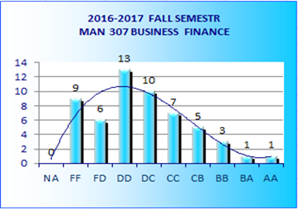 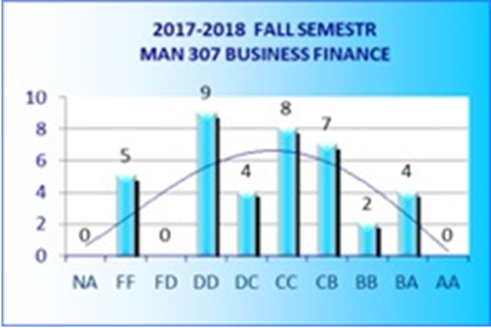 